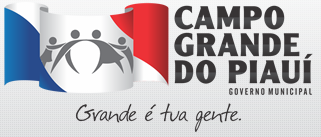 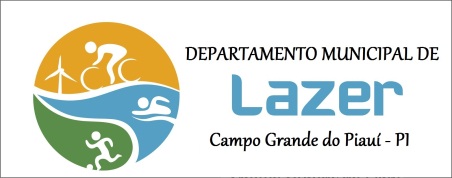 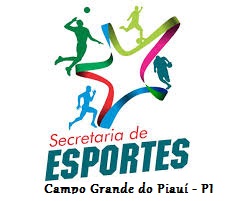 I COPA INTERMUNICIPAL DE CAMPO GRANDE DE FUTEBOL AMADORTABELA DE JOGOS.QUARTAS DE FINAISSORTEIO PARA OS JOGOS DAS SEMIFINAISFINAL11/07/201511/07/201511/07/201511/07/201511/07/201511/07/201514:00hJUVENTUSXTAKA FC.16:00hNOVO HORIZONTEXKM 8012/07/201512/07/201512/07/201512/07/201512/07/201512/07/201514:00hSERRA NOVAXBORUSSIA FC.16:00hOLÍMPIAXCOHAB MH18/07/201518/07/201518/07/201518/07/201518/07/201518/07/201514:00hAZULÃOXREAL BETIS16:00hBRAGANTINOXGAMELEIRAS19/07/201519/07/201519/07/201519/07/201519/07/201519/07/201514:00hNOVO HORIZONTEXCOHAB MH16:00hSERRA NOVAXJUVENTUS25/07/201525/07/201525/07/201525/07/201525/07/201525/07/201514:00hOLÍMPIAXGAMELEIRAS16:00hBORUSSIA FC.XREAL BETIS26/07/201526/07/201526/07/201526/07/201526/07/201526/07/201514:00hBRAGANTINOXKM 8016:00hTAKA FC.XAZULÃO01/08/201501/08/201501/08/201501/08/201501/08/201501/08/201514:00hTAKA FC.XREAL BETIS16:00hGAMELEIRASXNOVO HORIZONTE02/08/201502/08/201502/08/201502/08/201502/08/201502/08/201514:00hAZULÃOXJUVENTUS16:00hOLÍMPIAXKM 8008/08/201508/08/201508/08/201508/08/201508/08/201508/08/201514:00hCOHAB MHXGAMELEIRAS16:00hAZULÃOXBORUSSIA FC.09/08/201509/08/201509/08/201509/08/201509/08/201509/08/201514:00hNOVO HORIZONTEXBRAGANTINO16:00hTAKA FC.XSERRA NOVA15/08/201515/08/201515/08/201515/08/201515/08/201515/08/201514:00hKM 80XCOHAB MH16:00hSERRA NOVAXREAL BETIS16/08/201516/08/201516/08/201516/08/201516/08/201516/08/201514:00hNOVO HORIZONTEXOLÍMPIA16:00hJUVENTUSXBORUSSIA FC.22/08/201522/08/201522/08/201522/08/201522/08/201522/08/201514:00hSERRA NOVAXAZULÃO16:00hOLÍMPIAXBRAGANTINO23/08/201523/08/201523/08/201523/08/201523/08/201523/08/201514:00hTAKA FC.XBORUSSIA16:00hKM 80XGAMELEIRAS29/08/2015 – FOLGA29/08/2015 – FOLGA29/08/2015 – FOLGA29/08/2015 – FOLGA29/08/2015 – FOLGA29/08/2015 – FOLGA30/08/201530/08/201530/08/201530/08/201530/08/201530/08/201514:00hJUVENTUSXREAL BETIS16:00hBRAGANTINOXCOHAB MH05/09/201505/09/201505/09/201505/09/201505/09/201505/09/201514:00h2º GRUPO “A”X3º GRUPO “B”16:00h1º GRUPO “A”X4º GRUPO “B”06/09/201506/09/201506/09/201506/09/201506/09/201506/09/201514:00h2º GRUPO “B”X3º GRUPO “A”16:00h1º GRUPO “B”X4º GRUPO “4”12/09/201512/09/201512/09/201512/09/201512/09/201512/09/201516:00hX13/09/201513/09/201513/09/201513/09/201513/09/201513/09/201516:00hX18/09/201518/09/201518/09/201518/09/201518/09/201518/09/201516:00hX